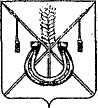 АДМИНИСТРАЦИЯ КОРЕНОВСКОГО ГОРОДСКОГО ПОСЕЛЕНИЯ КОРЕНОВСКОГО РАЙОНАПОСТАНОВЛЕНИЕот 01.11.2023 	   		                                     			  № 1384г. Кореновск Об утверждении муниципальной программы Кореновскогогородского поселения Кореновского района «Противодействиекоррупции на территории Кореновского городскогопоселения Кореновского района на 2024-2028 годы»В целях осуществления комплекса профилактических мероприятий, направленных на противодействие коррупции, обеспечение защиты прав            и законных интересов жителей Кореновского городского поселения Кореновского района, повышения эффективности деятельности органов местного самоуправления Кореновского городского поселения по противодействию коррупции, во исполнение требований Федерального                       закона от 06 октября 2003 года № 131-ФЗ «Об общих принципах                         организации местного самоуправления в Российской Федерации»,                                Указа Президента РФ от 16 августа 2021 года № 478 «О Национальном плане противодействия коррупции на 2021-2024 годы», Федерального закона                              от 25 декабря 2008 года № 273-ФЗ «О противодействии коррупции»,                         Закона Краснодарского края от 23 июля 2009 года № 1798-КЗ «О противодействии коррупции в Краснодарском крае», постановления администрации Кореновского городского поселения Кореновского района                        от 27 октября 2014 года № 1081 «Об утверждении Порядка принятия                        решения о разработке, формировании, реализации и оценке эффективности реализации муниципальных программ муниципального образования Кореновский район» (с изменениями от 14 марта 2017 года № 567), администрация Кореновского городского поселения Кореновского                             района  п о с т а н о в л я е т:1. Утвердить муниципальную программу Кореновского городского поселения Кореновского района «Противодействие коррупции на территории Кореновского городского поселения Кореновского района на 2024-2028 годы»                                     (прилагается).2. Общему отделу администрации Кореновского городского                       поселения Кореновского района (Козыренко) обеспечить размещение настоящего постановления на официальном сайте администрации    Кореновского городского поселения Кореновского района в информационно- телекоммуникационной сети «Интернет».3. Контроль за исполнением настоящего постановления возложить на заместителя главы Кореновского городского поселения Кореновского                     района Т.В. Супрунову.4. Постановление вступает в силу со дня его подписания.Глава Кореновского городского поселенияКореновского района                                                                           М.О. ШутылевМУНИЦИПАЛЬНАЯ ПРОГРАММАКореновского городского поселения Кореновского района«Противодействие коррупции на территории Кореновского городского поселения Кореновского района на 2024-2028 годы»ПАСПОРТ МУНИЦИПАЛЬНОЙ ПРОГРАММЫКореновского городского поселения Кореновского района«Противодействие коррупции на территории Кореновского городского поселения Кореновского района на 2024-2028 годы»Характеристика текущего состояния и прогноз развития соответствующей сферы реализации муниципальной программыКоррупция представляет собой серьёзную угрозу функционированию власти на основе права и закона, подрывает доверие населения к органам местного самоуправления, существенно замедляет экономическое развитие общества. Имеющиеся сведения о фактах коррупции позволяют сделать вывод о необходимости целенаправленных, скоординированных усилий органов местного самоуправления, институтов гражданского общества и населения по противодействию коррупции на территории Кореновского городского поселения Кореновского района. Необходимо расширить спектр профилактических мероприятий, направленных на формирование у населения, особенно рабочей и учащейся молодежи, неприятия коррупционных проявлений в обществе.Важным элементом системы противодействия коррупции является осуществление антикоррупционной пропаганды на рабочем месте. Широкий круг должностных лиц отраслевых (функциональных) органов администрации Кореновского городского поселения Кореновского района будут вовлечены в совместные антикоррупционные мероприятия. Для организации антикоррупционной деятельности ежегодно администрацией Кореновского городского поселения Кореновского района утверждается план мероприятий по противодействию коррупции.  Основными направлениями государственной политики в сфере противодействия коррупции, в рамках реализации Национального плана по противодействию коррупции, являются:	1. Модернизация антикоррупционного законодательства, совершенствование механизма экспертизы нормативных правовых актов Российской Федерации с целью предотвращения коррупционных рисков;	2. Противодействие коррупции в экономической и социальной сферах. Осуществление комплекса мер, направленных на улучшение государственного управления в социально-экономической сфере;	3. Реализация системы мер, направленных на совершенствование системы и структуры, а также функционирования органов исполнительной власти и государственных органов, оптимизацию и конкретизацию их полномочий;	4. Стимулирование правового просвещения и антикоррупционного поведения граждан.Программа представляет собой целенаправленную систему антикоррупционных мероприятий, направленных на профилактику коррупционных проявлений в деятельности муниципальных служащих администрации Кореновского городского поселения Кореновского района.Система мер по противодействию коррупции включает комплекс мероприятий, обеспечивающих согласованное применение правовых, организационных, профилактических и иных мер, направленных на выявление, предупреждение и пресечение коррупции, введение ответственности за совершение коррупционных правонарушений.Реализация Программы будет способствовать совершенствованию системы противодействия коррупции в деятельности органов местного самоуправления поселения, муниципальных предприятий и учреждений, повышению эффективности деятельности муниципальных служащих на рабочих местах по исполнению обязанностей, предусмотренных Федеральным законом от 25 декабря 2008 года №273-ФЗ «О противодействии коррупции», а также на создание системы противодействия коррупции в целом.Цели, задачи и целевые показатели, конкретные сроки (с указанием квартала) и этапы реализации муниципальной программы2.1. Основными целями Программы является:совершенствование системы противодействия коррупции;снижение коррупциогенности в нормативно - правовых актах администрации Кореновского городского поселения Кореновского района;совершенствование правовых основ и организационных механизмов предотвращения и выявления конфликта интересов в отношении лиц, замещающих должности муниципальной службы, по которым установлена обязанность принимать меры по предотвращению и урегулированию конфликта интересов;повышение эффективности информационно-пропагандистских и просветительских мер, направленных на создание в обществе атмосферы нетерпимости к коррупционным проявлениям.2.2. Достижение основных целей Программы обеспечивается за счет решения следующих основных задач:создание системы просвещения муниципальных служащих по вопросам противодействия коррупции;создание внутриведомственных антикоррупционных механизмов, включая совершенствование кадровой политики и работы комиссий по соблюдению требований к служебному поведению муниципальных служащих администрации Кореновского городского поселения Кореновского района и урегулированию конфликтов интересов;нормативно - правовое обеспечение антикоррупционной политики;повышение эффективности противодействия коррупции в администрации Кореновского городского поселения Кореновского района, активизация деятельности по профилактике коррупционных и иных правонарушений;внедрение практики проверки муниципальных правовых актов и проектов муниципальных правовых актов на коррупциогенность;разработка проектов муниципальных правовых актов, направленных на снижение уровня коррупции;проведение мониторинга коррупционных рисков в органах местного самоуправления администрации Кореновского городского поселения Кореновского района;организация работы по профилактике и выявлению личной заинтересованности муниципальных служащих администрации Кореновского городского поселения Кореновского района при осуществлении закупок, товаров, работ, услуг для обеспечения муниципальных нужд.2.3. Сроки реализации муниципальной программы: 2024 – 2028 годы.2.4. Целевые показатели муниципальной программы связаны с целевыми показателями, характеризующими достижение целей и решение задач муниципальной программы.3. Перечень и краткое описание подпрограммНаличие в муниципальной программе подпрограмм не предусмотрено.4. Обоснование ресурсного обеспечения ПрограммыДля достижения целей Программы необходимо выполнитьследующие мероприятия:5. Методика оценки эффективности реализации ПрограммыОценка эффективности реализации Программы производится ежегодно   в соответствии с постановлением администрации Кореновского городского поселения Кореновского района от 27 октября 2014 года № 1081                      «Об утверждении Порядка принятия решения о разработке, формировании, реализации и оценке эффективности реализации муниципальных программ муниципального образования Кореновский район».6. Механизм реализации Программы и контроль за её выполнениемЗаказчиком Программы является администрация Кореновского городского поселения Кореновского района.Организационно-кадровый отдел администрации Кореновского городского поселения Кореновского района является разработчиком Программы.Текущее управление муниципальной программой и контрольные функции в ходе реализации программы осуществляет исполнитель муниципальной программы – организационно-кадровый отдел администрации Кореновского городского поселения Кореновского района.Организацию реализации Программы и контроль за выполнением предусмотренных ею мероприятий осуществляет организационно-кадровый отдел администрации Кореновского городского поселения Кореновского района.Организационно-кадровый отдел рассматривает материалы о ходе её реализации, при необходимости вносит в неё изменения, осуществляет функции по планированию и мониторингу реализации мероприятий программы, контролю и координации деятельности мероприятий программы, организует нормативно-правовое и методическое обеспечение реализации муниципальной программы; осуществляет подготовку предложений по объемам и источникам средств реализации программы, организует информационную и разъяснительную работу, направленную на освещение целей и задач муниципальной программы, готовит отчет о реализации целевой программы.При реализации ведомственной целевой программы исполнитель должен быть ориентирован на:обеспечение прав и законных интересов граждан;создание дополнительного стимула повышения эффективности работы муниципальных служащих;повышение престижа муниципальной службы и авторитета муниципальных служащих.7. Оценка социально-экономической эффективностимуниципальной программыРеализация Программы обеспечит своевременное выявление и устранение в деятельности органов местного самоуправления поселения, муниципальных предприятий и учреждений причин и условий, которые могут являться предпосылками коррупции, что позволит:минимизировать коррупционные риски в деятельности                                     органов местного самоуправления поселения, муниципальных                      предприятий и учреждений и, как следствие, повысить результативность и качество их работы;совершенствовать нормативные правовые акты органов местного самоуправления поселения и своевременно устранить в них коррупциогенные факторы;обеспечить открытость деятельности органов местного самоуправления поселения, муниципальных предприятий и учреждений при исполнении ими своих функций, предоставлении муниципальных услуг, повысить их качество и доступность;минимизировать возможность влияния субъективного фактора на принятие управленческих решений и на неправомерное использование служебной информации; повысить уровень ответственности, добросовестности, профессионализма и исполнительской дисциплины при выполнении муниципальными служащими, работниками муниципальных предприятий и учреждений должностных обязанностей;усовершенствовать механизм кадрового обеспечения и внутреннего контроля служебной деятельности муниципальных служащих органов местного самоуправления поселения;минимизировать возможность возникновения конфликта интересов на муниципальной службе, а также нарушений муниципальными служащими требований к служебному поведению.Заместитель главыКореновского городского поселенияКореновского района                     				 	         Т.В. СупруноваПРИЛОЖЕНИЕУТВЕРЖДЕНАпостановлением администрации Кореновского городского поселенияКореновского районаот 01.11.2023 № 1384Координатор муниципальной программыОрганизационно-кадровый отдел администрации Кореновского городского поселения Кореновский района.Координаторы подпрограмм муниципальной программыНе предусмотрены Программой.Участники муниципальнойпрограммыОрганизационно-кадровый отдел администрации Кореновского городского поселения Кореновского района.Муниципальные бюджетные и автономные учреждения культуры Кореновского городского поселения Кореновского района.Подпрограммы муниципальной программыНе предусмотрены Программой.Цели муниципальной программыУстранение причин и условий, являющихся предпосылками коррупции в органах местного самоуправления поселения, муниципальных предприятиях и учреждениях.- совершенствование системы противодействия коррупции;- снижение коррупциогенности в нормативно - правовых актах администрации Кореновского городского поселения Кореновского района;- совершенствование правовых основ и организационных механизмов предотвращения и выявления конфликта интересов в отношении лиц, замещающих должности муниципальной службы, по которым установлена обязанность принимать меры по предотвращению и урегулированию конфликта интересов;- повышение эффективности информационно-пропагандистских и просветительских мер, направленных на создание в обществе атмосферы нетерпимости к коррупционным проявлениям.Задачи муниципальнойпрограммы- создание системы просвещения муниципальных служащих по вопросам противодействия коррупции;- создание внутриведомственных антикоррупционных механизмов, включая совершенствование кадровой политики и работы комиссии по соблюдению требований к служебному поведению муниципальных служащих администрации Кореновского городского поселения Кореновского района и урегулированию конфликтов интересов;- нормативно - правовое обеспечение антикоррупционной политики;- повышение эффективности противодействия коррупции в Кореновском городском поселении Кореновского района, активизация деятельности по профилактике коррупционных и иных правонарушений;- внедрение практики проверки муниципальных правовых актов и проектов муниципальных правовых актов на коррупциогенность;- разработка проектов муниципальных правовых актов, направленных на снижение уровня коррупции;- проведение мониторинга коррупционных рисков в органах местного самоуправления муниципального образования Кореновский район;- организация работы по профилактике и выявлению личной заинтересованности муниципальных служащих администрации Кореновского городского поселения Кореновского района при осуществлении закупок, товаров, работ, услуг для обеспечения муниципальных нужд.Переченьцелевыхпоказателеймуниципальной программы- число выявленных коррупционных правонарушений;- участие в обучающих семинарах; - изготовление печатной продукции.Этапы и срокиреализациимуниципальной программы2024-2028 годыОбъемы бюджетных ассигнований муниципальной программы Не предусмотреныКонтроль завыполнениеммуниципальной программыЗаместитель главы Кореновского городского поселенияКореновского района.№п/пНаименование мероприятийСрок исполненияОбъем финансированияМуниципальный заказчикИсполнитель, ответственный за выполнение мероприятияОрганизация антикоррупционной пропаганды, культурно-просветительских мероприятий антикоррупционной направленности2024ежеквартально2025ежеквартально2026ежеквартально2027ежеквартально2028ежеквартально00000Администрация Кореновского городского поселения Кореновского районаОрганизационно-кадровый отдел администрации Кореновского городского поселения Кореновского района Взаимодействие с населением по формированию нетерпимого отношения к коррупционным проявлениям, повышение правовой грамотности.2024ежеквартально2025ежеквартально2026ежеквартально2027ежеквартально2028ежеквартально00000Администрация Кореновского городского поселения Кореновского районаОрганизационно-кадровый отдел администрации Кореновского городского поселения Кореновского районаПроведение антикоррупционной экспертизы муниципальных правовых актов и проектов.2024ежеквартально2025ежеквартально2026ежеквартально2027ежеквартально2028ежеквартально00000Администрация Кореновского городского поселения Кореновского районаЮридический отдел администрации Кореновского городского поселения Кореновского районаРазработка и утверждение планов работы по противодействию коррупции.2024ежеквартально2025ежеквартально2026ежеквартально2027ежеквартально2028ежеквартально00000Администрация Кореновского городского поселения Кореновского районаОрганизационно-кадровый отдел администрации Кореновского городского поселения Кореновского районаПроведение выборного и конкурсного замещения муниципальных должностей в соответствии с Федеральным законом от 2 марта 2007 года № 25-ФЗ «О муниципальной службе в Российской Федерации», Законом Краснодарского края от 08.06.2007 года № 1244-КЗ «О муниципальной службе в Краснодарском крае    2024По мере необходимости2025              По мере необходимости2026              По мере необходимости2027              По мере необходимости2028              По мере необходимости00000Администрация Кореновского городского поселения Кореновского районаОрганизационно-кадровый отдел администрации Кореновского городского поселения Кореновского районаПроведение проверки достоверности полноты сведений о доходах, расходах, имуществе и обязательствах имущественного характера, предоставляемых гражданами, претендующими на замещение должностей муниципальной службы, муниципальными служащими.2024В соответствии с требованиями действующего законодательства2025 В соответствии с требованиями действующего законодательства2026 В соответствии с требованиями действующего законодательства2027 В соответствии с требованиями действующего законодательства2028 В соответствии с требованиями действующего законодательства00000Администрация Кореновского городского поселения Кореновского районаОрганизационно-кадровый отдел администрации Кореновского городского поселения Кореновского районаПовышение правовой грамотности муниципальных служащих в области противодействия коррупции2024Ежеквартально2025 Ежеквартально2026Ежеквартально2027Ежеквартально2028Ежеквартально00000Администрация Кореновского городского поселения Кореновского районаОрганизационно-кадровый отдел администрации Кореновского городского поселения Кореновского района, Юридический отдел администрации Кореновского городского поселения Кореновского района